It has been wonderful to welcome everybody back to Nursery.Across both rooms we will be exploring Autumn and the change in seasons. In the main Nursery we are focussing on developing independence.  You can help support this at home by encouraging your child to help with dressing and undressing, using cutlery, drinking from an open cup and opening up food packets independently.At Nursery we use ‘The Magic Coat Method ‘, so many of you have been asking about it so I have added a step-by-step guide below.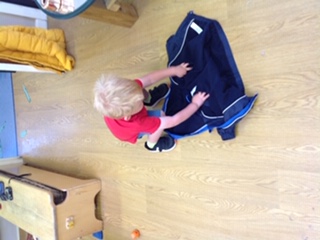 Step 1 – Lay the coat on the floor and kneel at the hood Step 2- Place arms in arm holes 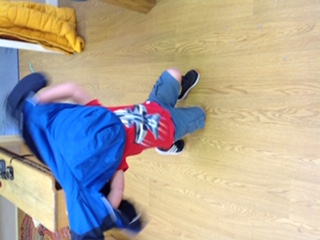 Step 3- Flip the coat over your head 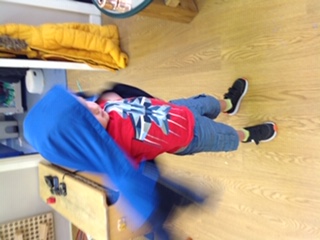 Step 4- ‘TADA’ Your coat is independently on!A new face ……From next week we have a new face joining us until December.Jessica McCreery joins us an Early Years Trainee teacher and will be working within the Main Nursery.Jessica has a BA Hons in Early childhood studies and has spent the past two years working within Kindergartens in Germany.Children starting school in September 2021- Please remember to follow the link here to apply for your child’s school place https://www.somerset.gov.uk/education-and-families/apply-to-start-schoolA few reminders regarding our new COVID related routines and procedureChildren should arrive to Nursery having had breakfast at home unless they are booked in for a 7.30am start with us Please provide one piece of fresh fruit, salad or vegetables for snack only, please do not send raisins or other dried fruitChildren having packed lunch must also have a piece of fresh fruit, salad or vegetables in their lunchbox too We have a child with a severe egg allergy at Nursery, you may still send egg products but please notify a member of staff at drop off that your child’s lunchbox contains a whole egg itemPlease remember to queue on the pavement for drop-offs and collections9.00am is our busiest drop-off point, please ensure you arrive promptly at this time, as the weather changes we do not want to hold large numbers of children whilst we await late arrivals. If you arrive after 9.10am without prior arrangement you will be asked to wait until 9.30am to drop-off whilst staff sing our morning ‘hello’ song and get children settled into their morning activitiesChristmas close downNursery will be closed from Friday 18th December until Wednesday 6th January 